Week 3 Book Suggestions - Folk talesAnderson County Library Summer Reading Program 2021The 2021 theme is “Tails & Tales.”Puss in boots by Charles PerraultLion and Mouse by Jerry PinkneyGrasshopper and Ant by Jerry PinkneyBruh Rabbit and the tar baby girl by Virginia HamiltonTikki Tikki Tembo by Arlene MoselZomo the rabbit by Gerald McDermottAny Peter Cottontail story by Beatrix PotterThe runaway bunny by Margaret Wise BrownLucy LongWhiskers by Daisy MeadowsThese are stories your child may like, however, they are not required reading.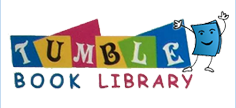 Put this week’s e-resources here. Then only print out 1 piece of paper